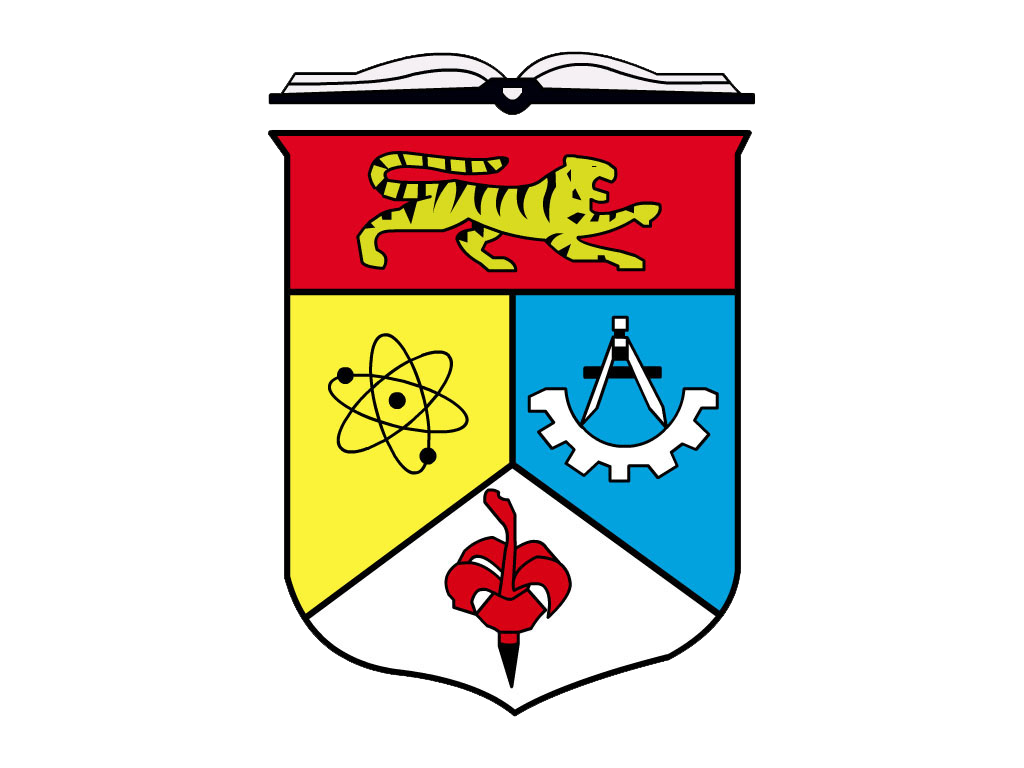 Universiti Kebangsaan MalaysiaCourse	: 	GE1155 Computer in EducationCoordinator	:	Dr. Fariza Binti KhalidGroup                 :   5Group Members:	Muhammad Afifie Bin Mohamad Sukri (A154354)Mohamad Nazrol Hisyam Bin Abdullah (A155120)Muhammad Hilmi bin Yaacob (A154997)Assalamualaikum and salam sejahtera, this is a group assignment that we have been working out this week for Learning Management System (LMS), Course Management System (CMS) and Content Management System (CMS).1. Learning Management System (LMS)Based on our discussion, we have agreed that LMS is being used in a broader situation compared to CMS which focusing on more specific topics. After reading through several articles and websites on the internet, we come out with a definition of LMS as a software application which is easy and accessible for everyone. It simply allows you to create, distribute and track training program on any device. Besides, one can manage and distribute their own learning materials.An LMS on the other hand encompasses course management, but is more robust in that it often implies a subset of learning standards (i.e. SCORM) for reporting purposes, and lately has started to include learning that takes place outside of a computing environment. An LMS can assist in the learning strategy as it relates to improving performance. A course management system is less dynamic, more or less offering a secure database.The most popular software that widely used is Moodle.Moodle  is a free open source of Learning Management System (LMS) or e-learning platform that serves educators and learners across the globe.Benefits of Using MOODLEThere are a lot of benefits of MOODLE. Moodle learning environment is fast, flexible and adaptable. The layout and organization structure of Moodle may be easier for employees to navigate and utilize because of Moodle’s structure. It allows for the employees to navigate through the different sections and review information that is posted. It also allows for many different types of content formats to be uploaded and available for use by the students and the instructor. Moodle not only allows for learning to be done online or at a distance but also it allows for resources to be available to students in who are in instructor-led classes. Moodle also has different options and tool available for use. Moodle is very useful for students and teachers. So, most of the people who use MOODLE are teachers and students as MOODLE helps teachers and students a lot in doing tasks, sharing ideas and gaining more informations 2.  Course Management System (CMS)We have agreed that course management system (CMS) is a collection of software tools providing an online environment for course interactions. A CMS typically includes a variety of online tools and environments, such as: An area for faculty posting of class materials such as course syllabus and handouts. An area for student posting of papers and other assignmentsA gradebook where faculty can record grades and each student can view his or her gradesAn integrated email tool allowing participants to send announcement email messages to the entire class or to a subset of the entire classA chat tool allowing synchronous communication among class participantsA threaded discussion board allowing asynchronous communication among participantsDropboxDrupalWordpress3. Content Management System (CMS)Assalamualaikum Dr. Fariza, So this is what I got after doing some research and reading lots of things about CMS on the internet about the content management system (CMS).As my point of view, CMS is computer application that allows publishing, editing, and modifying content. Systems of content management workflow in a collaborative environment. Content management system is also known as Web Management System is a software that empower an organization to seamlessly create, edit, review and publish electronic texts. Web content types can include text, graphics and photos, video or audio. Commonly, a CMS consists of two things, the first is the content management application (CMA) and the second one is the content delivery application (CDA). The CMA component allows the content manager or author, who may not know of Hypertext Markup Language (HTML) to manage the establishment, adjustment, and eviction of content from a web site without needing the skill of a Webmaster. While, the CDA component uses and compose that information to update the Web site. The countenance of a CMS system may differ, but most include Web based publishing, format management, revision control, and indexing, research, and repossession.An example of a CMS application is a Web Application that provides the following administration, control panel or website management functionalities is WordPress. WordPress is an online source website creation tool written in PHP. PHP is a server-side scripting language designed for web development but also used as a general-purpose programming language. The WordPress, it is probably the easiest and compelling blogging and website content management system (or CMS) in existence today.